North Paulding Junior Wolfpack CHEERLEADING Constitution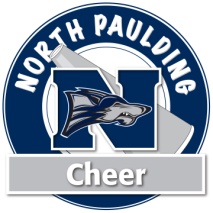 I. PurposeThe purpose of the North Paulding Junior Wolfpack Cheerleading program is to provide a powerful, positive atmosphere to produce well-rounded student/athletes to compete at a high level upon entering the high school program. II. Eligibility RequirementsTo be eligible to participate in the Junior Wolfpack Program the student/athlete must live in the North Paulding High School District. The only exceptions are if the child’s parent is a school district employee or high school coach.Each candidate must present a COPY of their certified birth certificate. All 6th grade members cannot turn 13 prior to August 1, 7th grade members cannot turn 14 prior to May 1, and all 8th grade members cannot turn 15 prior to May 1.Each candidate must have a current pre-participation form on file with the North Paulding Megaphone Club.Each candidate must present proof of health insuranceEach candidate must sign and turn in the Parent Permission/Consent Form, Inherent Risk Form, and Cheerleading Constitution Rules Acknowledgement Form.III. MembershipThe North Paulding Junior Wolfpack Cheerleading Squads will consist of the following (subject to change due to participation):Competition Squad (6th-8th grade) 8th Grade Squad7th Grade Squad6th Grade SquadIV. TryoutsA panel of three judges will be chosen to judge tryouts.  All skills will be graded on the basis of the level of perfected expertise.Varsity cheerleaders or Videos will teach all skills necessary to try out for all squads.  Attendance to the clinic is mandatory.  Exceptions will be made at the NPJW Cheer Director’s discretion for an absence on a case by case basis.Varsity cheerleaders agree to volunteer their time to help with next season’s Junior Wolfpack Cheerleading tryouts. V.  Financial ResponsibilityThe cheerleader is responsible for the cost of participation, camp, necessities, and practice wear.The cheerleading program of the North Paulding Megaphone Club will provide each cheerleader with a uniform. Each cheerleader and parent will sign a uniform contract when they are first issued. A check or checks made payable to the North Paulding Megaphone Club in the amount of $200 and dated November 30, 2022 is required when your student/athlete receives her uniform(s). At the end of the season, this check will be returned to you when your athlete returns the uniform in good condition. If the uniform is not returned (within one week of requested date) or is damaged then the check will be deposited into the North Paulding Megaphone Club bank accountCheerleaders are required to personally pay for any item needed to participate on the squad.  There will be no financial restitution made if a cheerleader is removed from the squad for any reason or quits the squad.Cheerleaders must adhere to any additional uniform requirements added by the director, team sponsor or individual coaches.  There will be squad fundraisers during the cheerleading season.  Every cheerleader is expected to participate fully in any fundraising activity.  (Conflicts will be dealt with on a case-by-case basis at the discretion of the coach.)VI. Practices/Games/EventsIt is mandatory that all Cheerleaders attend all scheduled practices, games, events and fundraisers.Cheerleaders should not hold any job or membership in any extracurricular activity outside of the North Paulding Junior Wolfpack Cheer that interferes with the participation of any cheerleading requirements. If a cheerleader is involved in an extracurricular activity, such as dance, All-Star cheer, Softball, Soccer,  etc., you can leave up to 15 minutes early from a practice each week with the Cheer Directors approval. At no time can a cheerleader miss an entire practice or leave more than 15 minutes early for an extracurricular activity. A coach or squad sponsor must be notified (not through another cheerleader or parent) prior to game or practice if an emergency or illness prevents a girl from attending a game or practice.  For practices: only 2 parent notes will be allowed per athletic season for sickness, etc. After this a doctor’s note is required. For Games: a doctor’s note is required.Cheerleaders must be on time for all events and may not leave an event early for any reason other than illness or family emergency.Cheerleaders must return from half-time when 6-minutes is left on the clock of the 3rd quarter.All cheerleaders will need to provide their own transportation to and from practices, events, and games.No cell phones are allowed during practices or games.  Any missed practice, game, or event will result in a mark unless it is a school-approved absence and the coaches have been notified in advance.Cheerleaders must be present at the last practice before an event in order to participate in that event. (Exceptions may be made at the coach’s discretion for individual circumstances or school-related absences.)No outside spectators (parents, friends, relatives) will be allowed at cheerleading practices.VII. AppearanceNO jewelry will be worn at practices, games or cheerleading events. (GHSA rule)Hair must be pulled back at all practices and during games.  (GHSA rule)NO colored nail polish may be worn at any time while in uniform.  Keep nails trimmed. Nails should be no longer then sports length. (GHSA rule)NO gum chewing is allowed during practices or games.  (GHSA rule)Uniforms should be cared for properly and clean at all times.  Do not use irons on uniforms.  Uniforms should be washed in cold water and laid flat to dry.  Uniforms may be professionally altered if needed, with permission of the Director, but material must NOT be cut.Uniform, practice wear, jerseys, etc. may only be worn by a North Paulding Junior Wolfpack Cheerleader. These items should never be given out to others to wear. Failure to be in complete and proper uniform will result in disciplinary action to be decided by individual coach (points deducted or other action).VIII. DismissalOffenses that can result in dismissal:3 demerits during a season or year.Unbecoming conduct (use of drugs, alcohol, profane language, racial remarks, stealing, smoking, fighting, disrespect to adults, being jailed for any reason, or exhibiting inappropriate behavior while wearing a junior wolfpack uniform or while on school grounds).Cheerleaders who are dismissed are still responsible for the payment of supplies. Cheerleaders are expected to perform all skills done at tryouts (tumbling, stunting, etc.).  Failure to perform the same skill during the season could result in being made an alternate or dismissal from the squad, as it is considered falsification of your member expectations.10 points per day will be deducted for out of school suspension, on the following years try out, if eligible to try out.  NOTES:  Drama free attitude & behavior. If you choose not to be a team player and disrespect your coach, squad sponsor and/or teammates with verbal or body language, (rolling eyes, etc.) marks will be given and corrective action will be taken.Cheerleaders are expected to maintain appropriate behavior.  Any behavior which is deemed by a NPMC board member, NPJW Cheer director, coaches, or squad sponsor as reflecting poorly on the intended image of the North Paulding Junior Wolfpack program is grounds for dismissal from the cheerleading squad.Cheerleaders should act in a respectful manner at all times to parents, teachers, athletes and students while in or out of uniform.  Cheerleaders are not to engage in affectionate behavior towards boyfriends at any time while in uniform.  This includes kissing and hugging.  Such action may result in disciplinary action by their individual coach.  (Any cheerleader, who is suspended from a game for any reason other than illness, is expected to sit with the coach in uniform.)  IX. GeneralCheerleaders are expected to attend a banquet at the end of the football season. All cheerleaders understand and acknowledge their commitment to any squad; therefore, if a cheerleader does not complete the full season with a squad, then the cheerleader forfeits her opportunity to participate on any future cheerleading squad of the Junior Wolfpack program.  The only exceptions to the rule may be made concerning the illness of a cheerleader or an immediate family member, or someone who becomes academically ineligible but corrects it before the next cheerleading season.*The NPMC Executive Board and NPJW Cheer Director reserve the right to amend this constitution at any time!X. Cheerleading Marks:The following is a list of infractions that result in a mark.  These are for things related to cheerleading and handled within the normal cheerleading routine.  (The North Paulding Megaphone Club Board and NPJW Cheer Director reserve the right to make changes as deemed necessary on a case-by-case basis.)It is each cheerleader’s responsibility to be aware of each infraction.  Coaches will not remind or give warnings.  After 3 demerits, the cheerleader will be dismissed from the squad. A 15 point deduction will be occurred for each demerit received during the prior cheer season. Excluding one absence from a game.  Late to practice, games, or event (according to scheduled time given)Hair not in a high pony tail pulled away from the faceGum at practice or gameNail polish while in uniformLate pick up from practice (15 minutes or more)Jewelry at practice or gameCell phone out during game or practiceNot in uniform (includes hair bow, poms, socks, shoes, etc.)Uniform, practice wear, or cheer jersey given to someone else to wear other than a NPJW Cheerleader.Acrylic nails that are longer then sports length at a game or practice (GHSA rule)Disrespect to squad membersDisrespect to a Coach or Squad SponsorOther infractions at coaches discretionThese include a mark and suspension from gameStunting or Tumbling without permission or presence of a coachUnexcused absence from practice or gameOther infractions at coaches discretionIn School Suspension